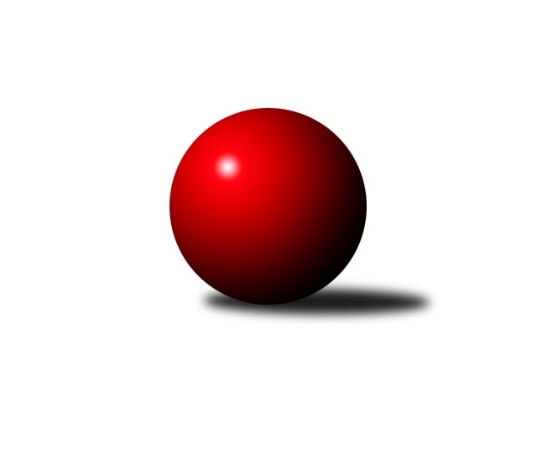 Č.7Ročník 2023/2024	14.11.2023Nejlepšího výkonu v tomto kole: 1696 dosáhlo družstvo: KK Rýmařov ˝C˝Meziokresní přebor-Bruntál, Opava 2023/2024Výsledky 7. kolaSouhrnný přehled výsledků:TJ Opava ˝E˝	- KK Rýmařov ˝C˝	0:10	1431:1696		13.11.TJ Sokol Chvalíkovice ˝B˝	- TJ Břidličná ˝B˝	8:2	1621:1553		13.11.KS Moravský Beroun B	- TJ  Břidličná ˝C˝	8:2	1596:1464		13.11.SKK Jeseník ˝B˝	- TJ Opava ˝F˝	10:0	1660:1395		13.11.TJ Opava ˝D˝	- TJ Horní Benešov ˝E˝	4:6	1591:1635		14.11.Tabulka družstev:	1.	TJ Sokol Chvalíkovice ˝B˝	7	6	0	1	52 : 18 	 	 1612	12	2.	KK Rýmařov ˝C˝	7	6	0	1	47 : 23 	 	 1637	12	3.	TJ Horní Benešov ˝E˝	6	5	0	1	43 : 17 	 	 1641	10	4.	TJ Opava ˝D˝	6	4	0	2	38 : 22 	 	 1660	8	5.	SKK Jeseník ˝B˝	6	4	0	2	37 : 23 	 	 1607	8	6.	KS Moravský Beroun B	7	4	0	3	38 : 32 	 	 1532	8	7.	TJ Břidličná ˝B˝	6	2	0	4	27 : 33 	 	 1574	4	8.	TJ  Břidličná ˝C˝	6	2	0	4	26 : 34 	 	 1560	4	9.	TJ Horní Benešov ˝D˝	6	2	0	4	22 : 38 	 	 1521	4	10.	TJ Opava ˝E˝	7	0	0	7	14 : 56 	 	 1472	0	11.	TJ Opava ˝F˝	6	0	0	6	6 : 54 	 	 1431	0Podrobné výsledky kola:	 TJ Opava ˝E˝	1431	0:10	1696	KK Rýmařov ˝C˝	Radek Hochgesandt	 	 202 	 171 		373 	 0:2 	 419 	 	212 	 207		Pavel Švan	Adam Koschatzký	 	 181 	 181 		362 	 0:2 	 383 	 	188 	 195		Miroslav Langer	Adam Kukla	 	 173 	 170 		343 	 0:2 	 467 	 	244 	 223		Pavel Přikryl	Marek Trčka	 	 167 	 186 		353 	 0:2 	 427 	 	198 	 229		Stanislav Lichnovskýrozhodčí:  Vedoucí družstevNejlepší výkon utkání: 467 - Pavel Přikryl	 TJ Sokol Chvalíkovice ˝B˝	1621	8:2	1553	TJ Břidličná ˝B˝	Daniel Beinhauer	 	 184 	 182 		366 	 0:2 	 406 	 	202 	 204		Jaroslav Zelinka	Denis Vítek	 	 201 	 218 		419 	 2:0 	 371 	 	185 	 186		Anna Dosedělová	Marek Hrbáč	 	 207 	 216 		423 	 2:0 	 418 	 	225 	 193		Leoš Řepka	Vladimír Valenta	 	 207 	 206 		413 	 2:0 	 358 	 	180 	 178		Josef Kočařrozhodčí:  Vedoucí družstevNejlepší výkon utkání: 423 - Marek Hrbáč	 KS Moravský Beroun B	1596	8:2	1464	TJ  Břidličná ˝C˝	Miroslav Janalík	 	 225 	 216 		441 	 2:0 	 345 	 	188 	 157		Miroslav Smékal	Hana Zálešáková	 	 195 	 204 		399 	 2:0 	 329 	 	171 	 158		Jan Hroch	Ivana Hajznerová	 	 184 	 196 		380 	 0:2 	 424 	 	210 	 214		Čestmír Řepka	Mária Machalová	 	 183 	 193 		376 	 2:0 	 366 	 	198 	 168		Miroslav Kalašrozhodčí: Miloslav KrchovNejlepší výkon utkání: 441 - Miroslav Janalík	 SKK Jeseník ˝B˝	1660	10:0	1395	TJ Opava ˝F˝	Jana Fousková	 	 198 	 219 		417 	 2:0 	 376 	 	168 	 208		Alena Bokišová	Petra Špiková	 	 215 	 212 		427 	 2:0 	 339 	 	166 	 173		Marta Uvírová	Rostislav Cundrla	 	 221 	 210 		431 	 2:0 	 381 	 	179 	 202		Martin Chalupa	Radomila Janoudová	 	 186 	 199 		385 	 2:0 	 299 	 	116 	 183		Stanislav Trojákrozhodčí:  Vedoucí družstevNejlepší výkon utkání: 431 - Rostislav Cundrla	 TJ Opava ˝D˝	1591	4:6	1635	TJ Horní Benešov ˝E˝	Vladimír Kozák	 	 197 	 166 		363 	 2:0 	 346 	 	171 	 175		Roman Swaczyna	František Vícha	 	 196 	 192 		388 	 0:2 	 438 	 	223 	 215		Libor Maralík	Martin Orálek	 	 251 	 230 		481 	 2:0 	 411 	 	209 	 202		Zdeněk Janák	Roman Škrobánek *1	 	 187 	 172 		359 	 0:2 	 440 	 	226 	 214		Miroslav Petřek st.rozhodčí:  Vedoucí družstevstřídání: *1 od 51. hodu Dominik BracekNejlepší výkon utkání: 481 - Martin OrálekPořadí jednotlivců:	jméno hráče	družstvo	celkem	plné	dorážka	chyby	poměr kuž.	Maximum	1.	Martin Orálek 	TJ Opava ˝D˝	460.58	307.9	152.7	2.5	3/3	(481)	2.	Zdeněk Janák 	TJ Horní Benešov ˝E˝	440.33	308.8	131.6	7.3	2/2	(469)	3.	Vladimír Valenta 	TJ Sokol Chvalíkovice ˝B˝	429.50	292.7	136.8	4.9	3/3	(475)	4.	Petra Rosypalová 	SKK Jeseník ˝B˝	426.00	300.3	125.8	6.8	2/3	(450)	5.	Leoš Řepka 	TJ Břidličná ˝B˝	425.83	290.5	135.3	7.3	3/4	(450)	6.	František Vícha 	TJ Opava ˝D˝	424.58	293.0	131.6	8.7	3/3	(469)	7.	Čestmír Řepka 	TJ  Břidličná ˝C˝	421.89	293.4	128.4	8.4	3/4	(428)	8.	Denis Vítek 	TJ Sokol Chvalíkovice ˝B˝	418.17	287.8	130.4	6.8	3/3	(440)	9.	Pavel Přikryl 	KK Rýmařov ˝C˝	418.13	293.9	124.3	9.7	5/5	(471)	10.	Petra Špiková 	SKK Jeseník ˝B˝	417.50	289.0	128.5	6.8	2/3	(427)	11.	Miroslav Langer 	KK Rýmařov ˝C˝	414.50	286.9	127.6	5.9	4/5	(458)	12.	Věroslav Ptašek 	TJ Břidličná ˝B˝	413.17	293.0	120.2	9.7	3/4	(425)	13.	Jiří Machala 	KS Moravský Beroun B	409.00	285.3	123.7	7.5	2/3	(448)	14.	Pavel Švan 	KK Rýmařov ˝C˝	407.53	288.2	119.3	11.1	5/5	(421)	15.	Miroslav Petřek  st.	TJ Horní Benešov ˝E˝	407.50	299.4	108.1	13.1	2/2	(440)	16.	Jana Fousková 	SKK Jeseník ˝B˝	407.17	290.8	116.4	10.3	3/3	(428)	17.	Libor Maralík 	TJ Horní Benešov ˝E˝	405.25	289.8	115.5	12.0	2/2	(438)	18.	Stanislav Lichnovský 	KK Rýmařov ˝C˝	403.87	291.4	112.5	9.4	5/5	(447)	19.	Tobiáš Kučerka 	TJ Horní Benešov ˝D˝	403.75	282.3	121.5	8.0	4/6	(410)	20.	Radomila Janoudová 	SKK Jeseník ˝B˝	402.50	281.2	121.3	10.8	2/3	(449)	21.	Mária Machalová 	KS Moravský Beroun B	401.17	275.3	125.8	9.5	2/3	(417)	22.	Petr Šulák 	SKK Jeseník ˝B˝	400.67	292.3	108.3	12.3	3/3	(412)	23.	Tereza Moravcová 	SKK Jeseník ˝B˝	400.50	288.5	112.0	9.0	2/3	(430)	24.	Hana Kopečná 	TJ Horní Benešov ˝E˝	398.50	287.0	111.5	9.5	2/2	(405)	25.	Zdeňka Habartová 	TJ Horní Benešov ˝D˝	395.17	291.5	103.7	10.8	6/6	(428)	26.	Jaroslav Zelinka 	TJ Břidličná ˝B˝	394.89	277.9	117.0	9.4	3/4	(446)	27.	Tomáš Polok 	TJ Opava ˝E˝	394.25	292.3	102.0	11.5	3/3	(448)	28.	Marek Hrbáč 	TJ Sokol Chvalíkovice ˝B˝	392.42	282.6	109.8	9.7	3/3	(423)	29.	Miroslav Kalaš 	TJ  Břidličná ˝C˝	391.08	290.2	100.9	13.3	4/4	(423)	30.	Roman Škrobánek 	TJ Opava ˝D˝	388.22	290.6	97.7	15.9	3/3	(412)	31.	Martin Chalupa 	TJ Opava ˝F˝	388.13	277.0	111.1	11.5	4/4	(397)	32.	Dominik Bracek 	TJ Opava ˝D˝	388.00	275.7	112.3	12.3	3/3	(434)	33.	Miroslav Smékal 	TJ  Břidličná ˝C˝	386.75	274.5	112.3	14.5	4/4	(427)	34.	Tomáš Zbořil 	TJ Horní Benešov ˝D˝	385.83	278.8	107.0	14.0	6/6	(402)	35.	Miroslav Janalík 	KS Moravský Beroun B	385.33	268.2	117.1	9.9	3/3	(441)	36.	Anna Dosedělová 	TJ Břidličná ˝B˝	385.25	278.8	106.5	12.8	4/4	(400)	37.	Daniel Beinhauer 	TJ Sokol Chvalíkovice ˝B˝	383.38	276.9	106.5	7.8	2/3	(406)	38.	Zuzana Šafránková 	TJ Opava ˝F˝	382.33	277.7	104.7	11.3	3/4	(404)	39.	Roman Swaczyna 	TJ Horní Benešov ˝E˝	381.88	274.6	107.3	10.8	2/2	(426)	40.	Hana Zálešáková 	KS Moravský Beroun B	378.08	275.3	102.8	11.2	3/3	(402)	41.	Radek Vlašánek 	TJ Opava ˝E˝	378.00	269.7	108.3	9.7	3/3	(426)	42.	Ivana Hajznerová 	KS Moravský Beroun B	369.17	270.0	99.2	13.1	3/3	(399)	43.	Jan Hroch 	TJ  Břidličná ˝C˝	367.75	269.9	97.8	17.0	4/4	(428)	44.	Josef Kočař 	TJ Břidličná ˝B˝	367.00	271.9	95.1	17.4	4/4	(390)	45.	Alena Bokišová 	TJ Opava ˝F˝	361.50	259.8	101.7	13.8	4/4	(392)	46.	Marta Uvírová 	TJ Opava ˝F˝	358.17	255.7	102.5	15.7	3/4	(387)	47.	Radek Hochgesandt 	TJ Opava ˝E˝	357.83	260.0	97.8	13.7	2/3	(390)	48.	Marek Trčka 	TJ Opava ˝E˝	357.58	263.1	94.5	13.8	3/3	(380)	49.	Petr Chalupa 	TJ Opava ˝E˝	349.00	257.0	92.0	16.0	2/3	(355)	50.	Zbyněk Tesař 	TJ Horní Benešov ˝D˝	339.00	254.0	85.0	18.3	4/6	(348)		Rostislav Cundrla 	SKK Jeseník ˝B˝	431.00	285.0	146.0	5.0	1/3	(431)		Josef Šindler 	TJ Horní Benešov ˝D˝	424.50	296.5	128.0	6.5	2/6	(455)		Josef Němec 	TJ Opava ˝D˝	417.00	301.0	116.0	3.0	1/3	(417)		Jiří Procházka 	TJ  Břidličná ˝C˝	396.00	278.5	117.5	8.0	2/4	(408)		Luděk Bambušek 	KK Rýmařov ˝C˝	391.00	281.0	110.0	13.5	2/5	(394)		Pavel Jašek 	TJ Opava ˝D˝	372.00	272.0	100.0	13.0	1/3	(372)		Vladimír Kozák 	TJ Opava ˝D˝	363.00	274.0	89.0	13.0	1/3	(363)		Adam Koschatzký 	TJ Opava ˝E˝	362.00	266.0	96.0	17.0	1/3	(362)		Adam Kukla 	TJ Opava ˝E˝	357.50	278.0	79.5	12.3	1/3	(403)		Ladislav Stárek 	TJ  Břidličná ˝C˝	350.00	269.0	81.0	24.0	1/4	(350)		David Beinhauer 	TJ Sokol Chvalíkovice ˝B˝	348.00	268.0	80.0	25.0	1/3	(348)		Stanislav Troják 	TJ Opava ˝F˝	320.00	229.0	91.0	24.0	2/4	(341)		Petr Otáhal 	KS Moravský Beroun B	316.00	247.0	69.0	20.0	1/3	(316)		Jiří Vrba 	SKK Jeseník ˝B˝	312.00	208.0	104.0	18.0	1/3	(312)		Patricie Brázdová 	TJ Horní Benešov ˝D˝	308.50	235.5	73.0	21.5	2/6	(310)		Tomáš Ryba 	TJ Opava ˝F˝	302.33	226.7	75.7	22.3	2/4	(334)Sportovně technické informace:Starty náhradníků:registrační číslo	jméno a příjmení 	datum startu 	družstvo	číslo startu
Hráči dopsaní na soupisku:registrační číslo	jméno a příjmení 	datum startu 	družstvo	Program dalšího kola:8. kolo20.11.2023	po	17:00	KS Moravský Beroun B - TJ Opava ˝F˝	20.11.2023	po	17:00	TJ Horní Benešov ˝D˝ - TJ Břidličná ˝B˝	20.11.2023	po	17:00	TJ Sokol Chvalíkovice ˝B˝ - SKK Jeseník ˝B˝				TJ Opava ˝E˝ - -- volný los --	20.11.2023	po	18:00	KK Rýmařov ˝C˝ - TJ Horní Benešov ˝E˝	21.11.2023	út	18:00	TJ Opava ˝D˝ - TJ  Břidličná ˝C˝	Nejlepší šestka kola - absolutněNejlepší šestka kola - absolutněNejlepší šestka kola - absolutněNejlepší šestka kola - absolutněNejlepší šestka kola - dle průměru kuželenNejlepší šestka kola - dle průměru kuželenNejlepší šestka kola - dle průměru kuželenNejlepší šestka kola - dle průměru kuželenNejlepší šestka kola - dle průměru kuželenPočetJménoNázev týmuVýkonPočetJménoNázev týmuPrůměr (%)Výkon6xMartin OrálekTJ Opava D4816xMartin OrálekTJ Opava D123.924813xPavel PřikrylRýmařov C4673xPavel PřikrylRýmařov C120.314671xMiroslav JanalíkMoravský Beroun B4411xMiroslav Petřek st.Hor.Beneš.E113.364401xMiroslav Petřek st.Hor.Beneš.E4401xMiroslav JanalíkMoravský Beroun B113.354411xLibor MaralíkHor.Beneš.E4381xLibor MaralíkHor.Beneš.E112.844381xRostislav CundrlaJeseník B4312xStanislav LichnovskýRýmařov C110.01427